Spreker: Roel KosterOnderwerp: Toekomstverwachting 
Uitgangstekst: Jer.29:11 en 1Joh.5:4Datum: 8-1-2023Infotheek nr: 4395Presentatie (PPT):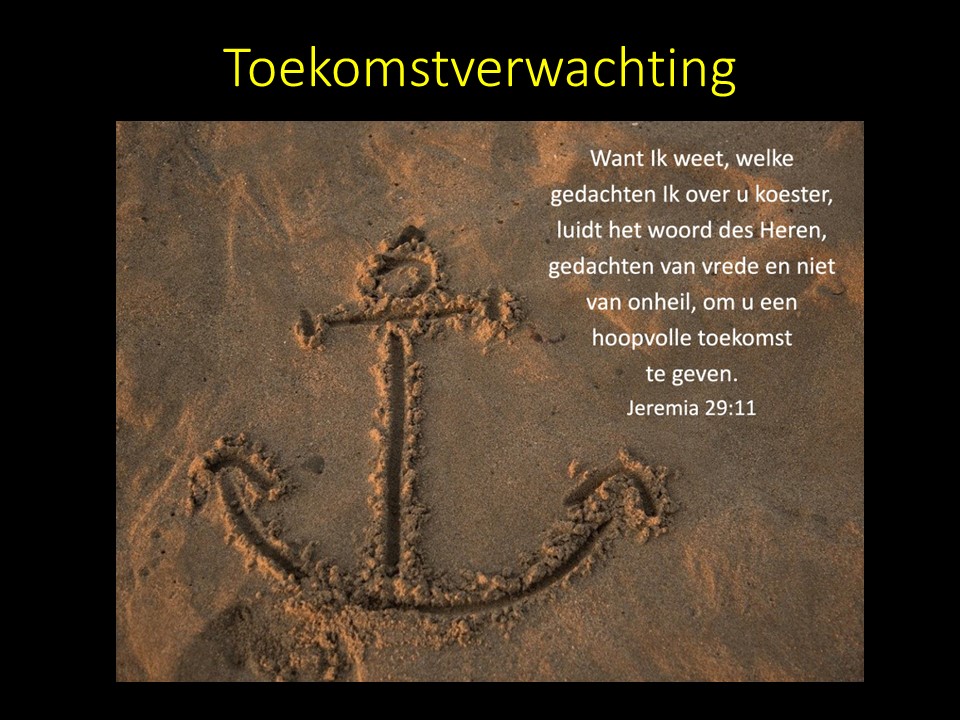 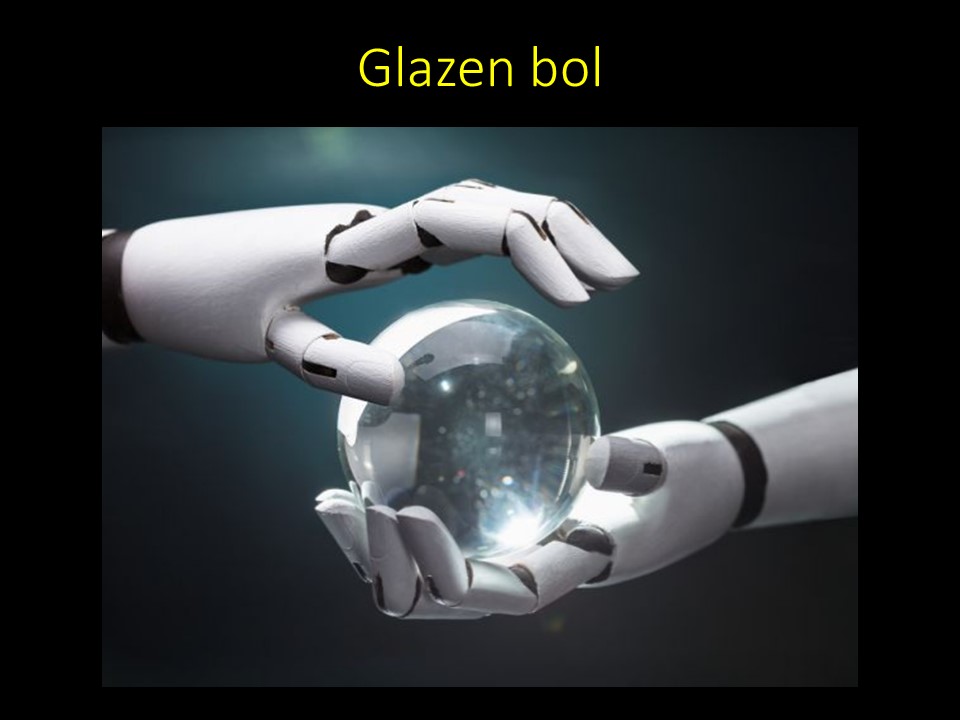 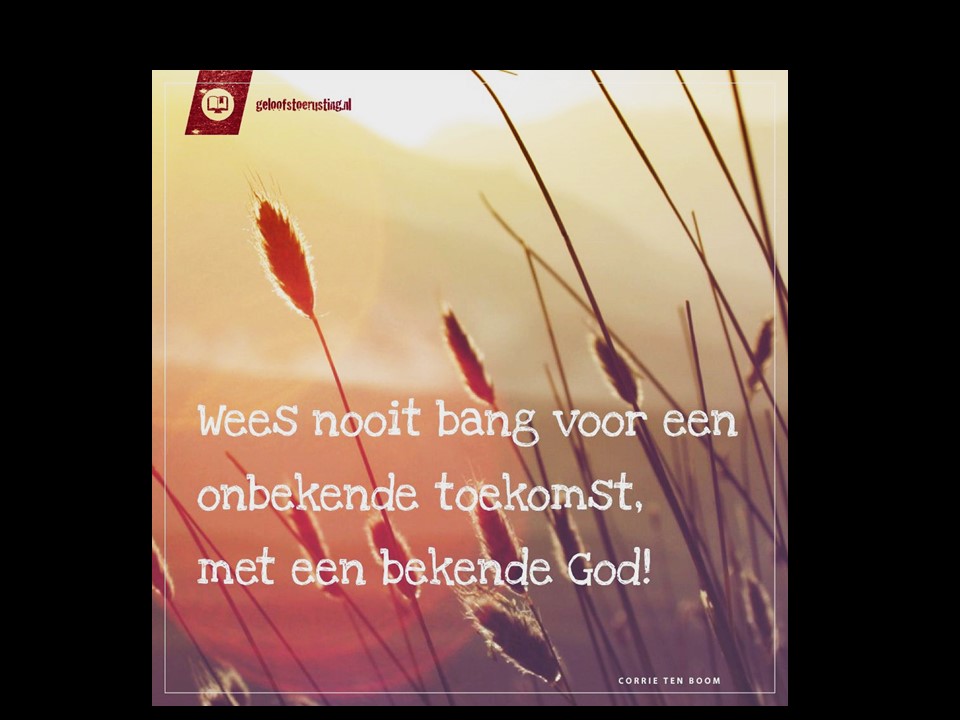 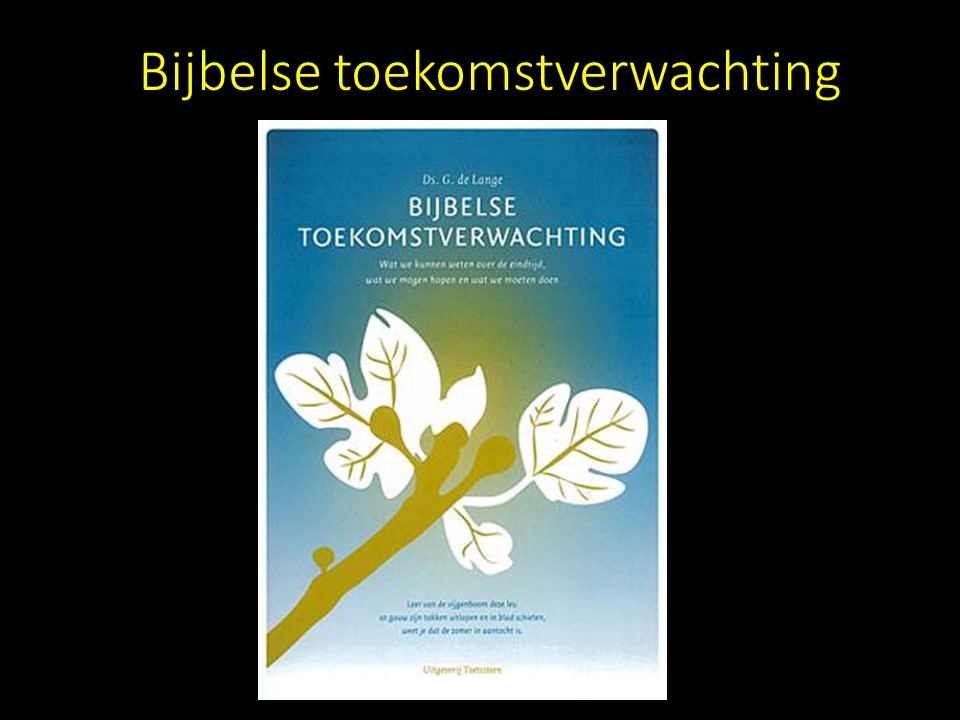 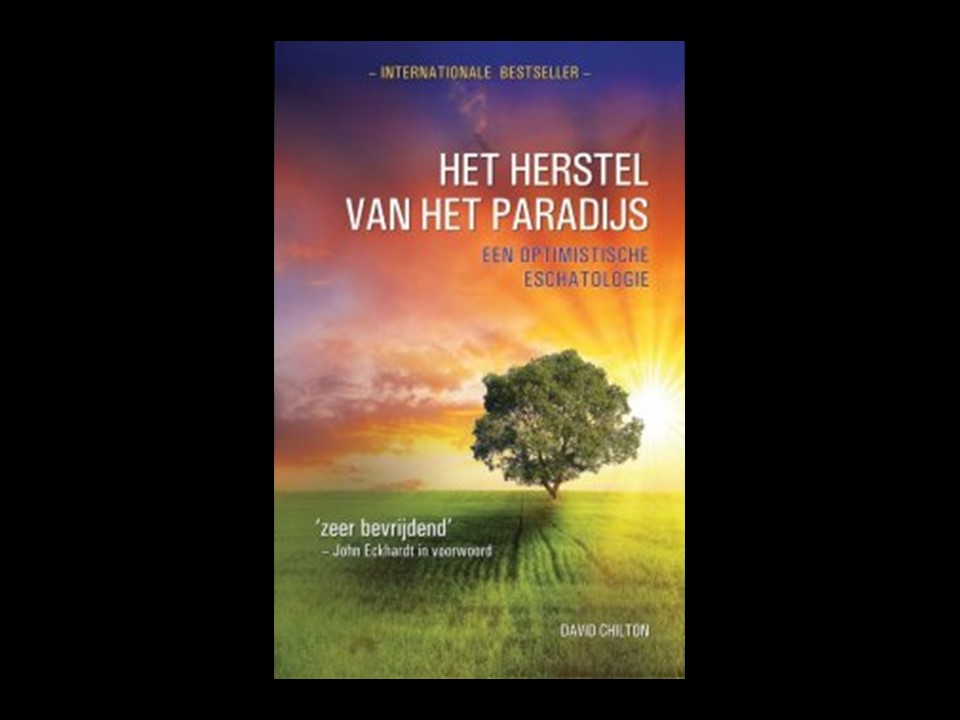 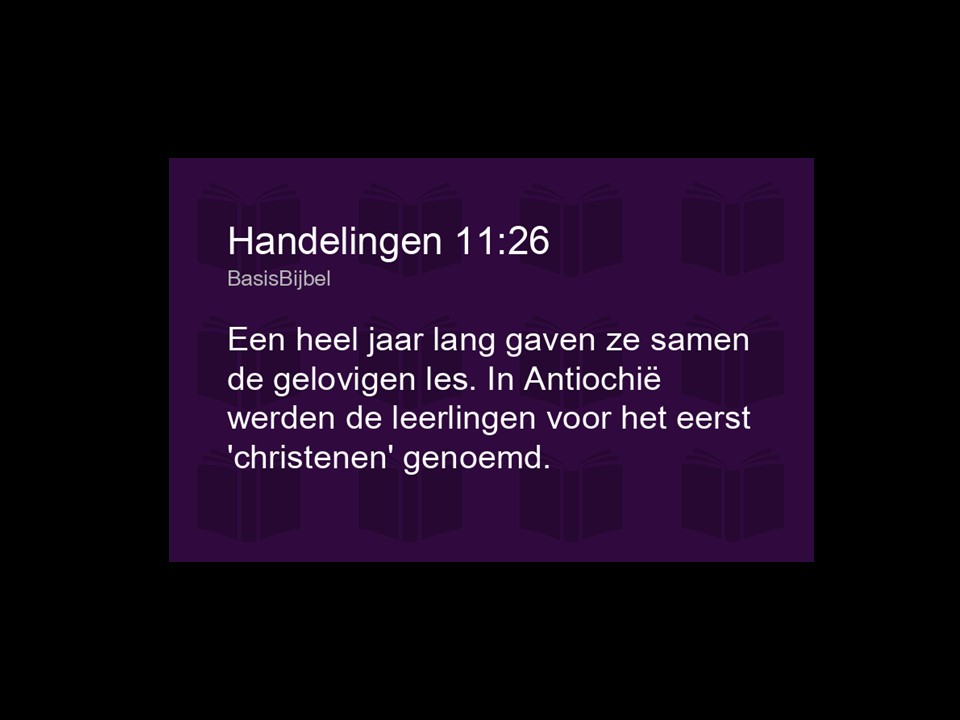 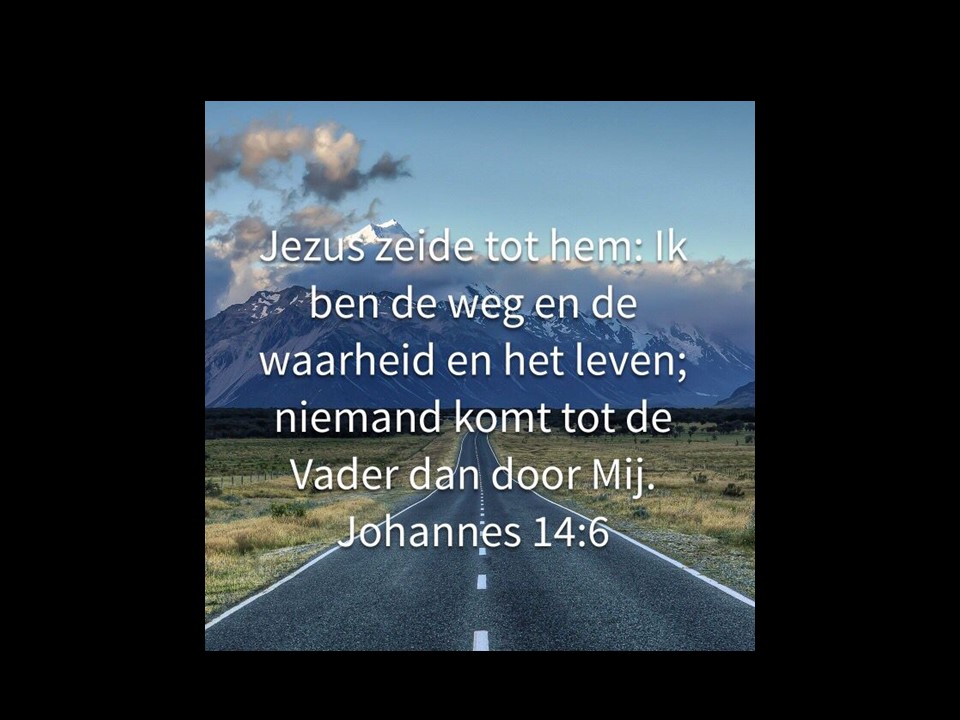 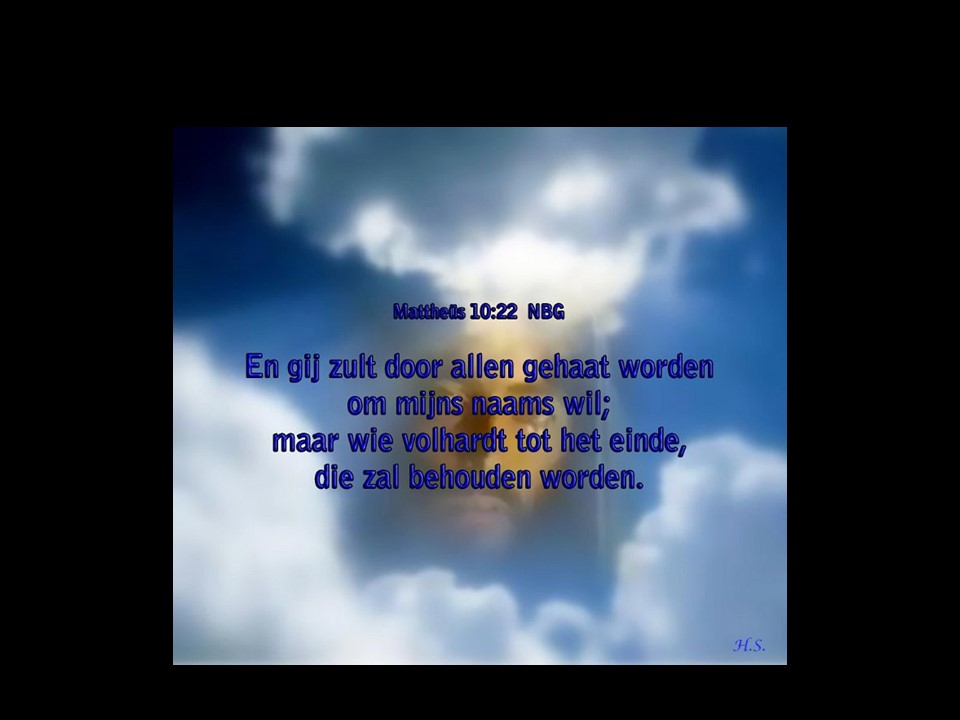 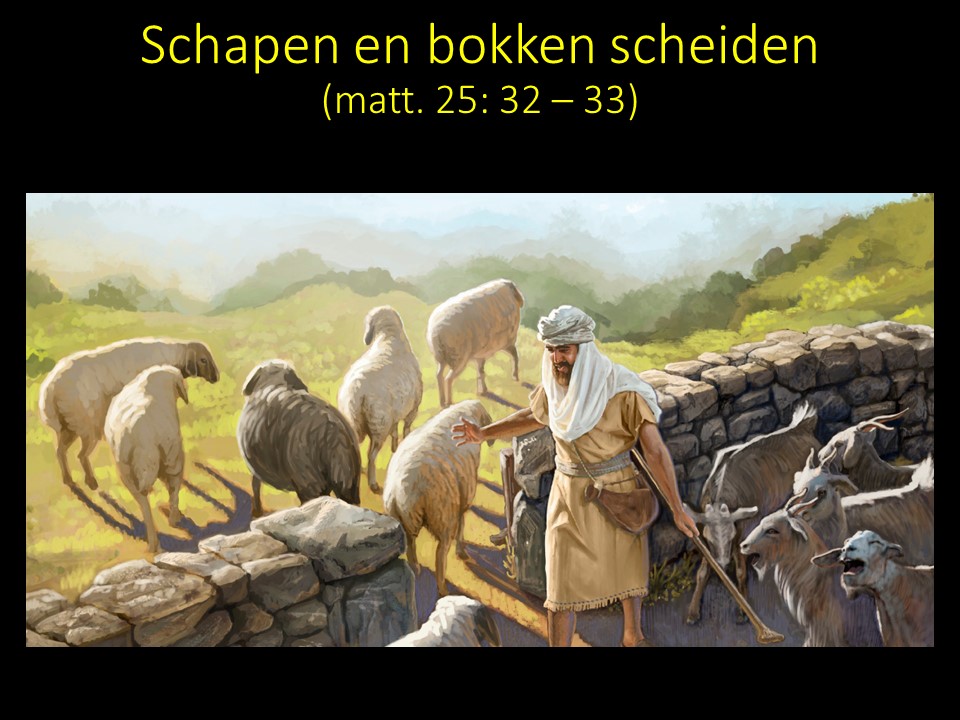 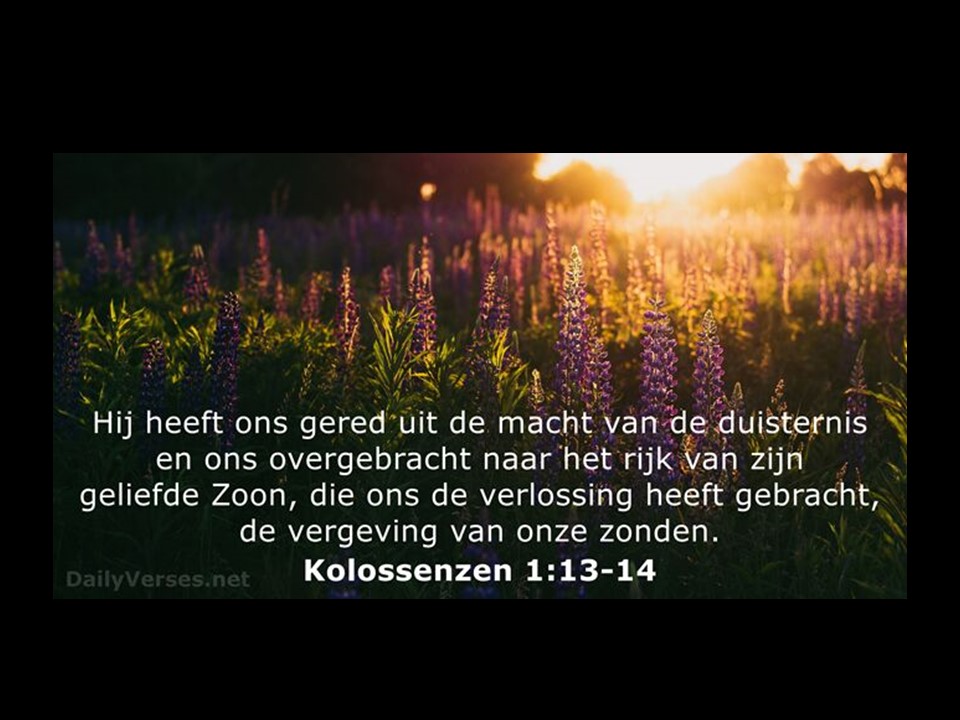 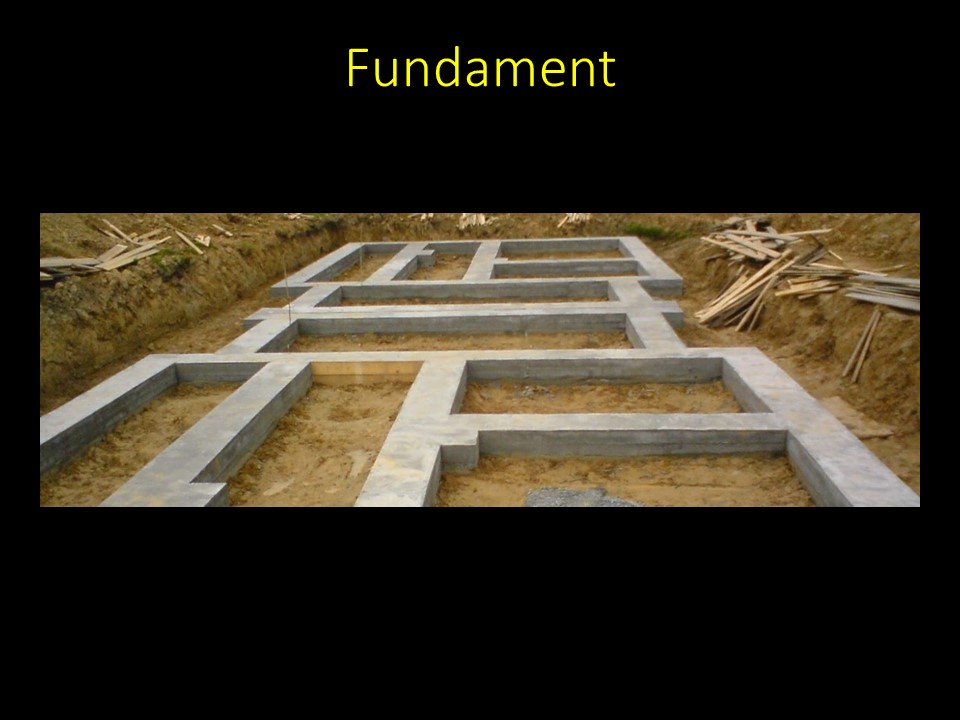 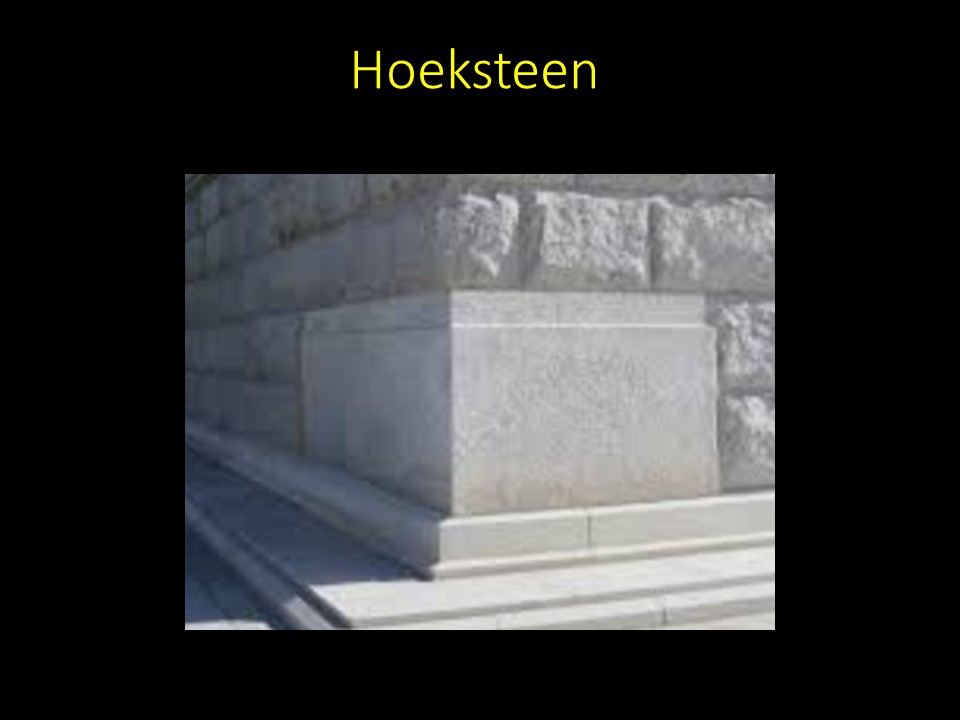 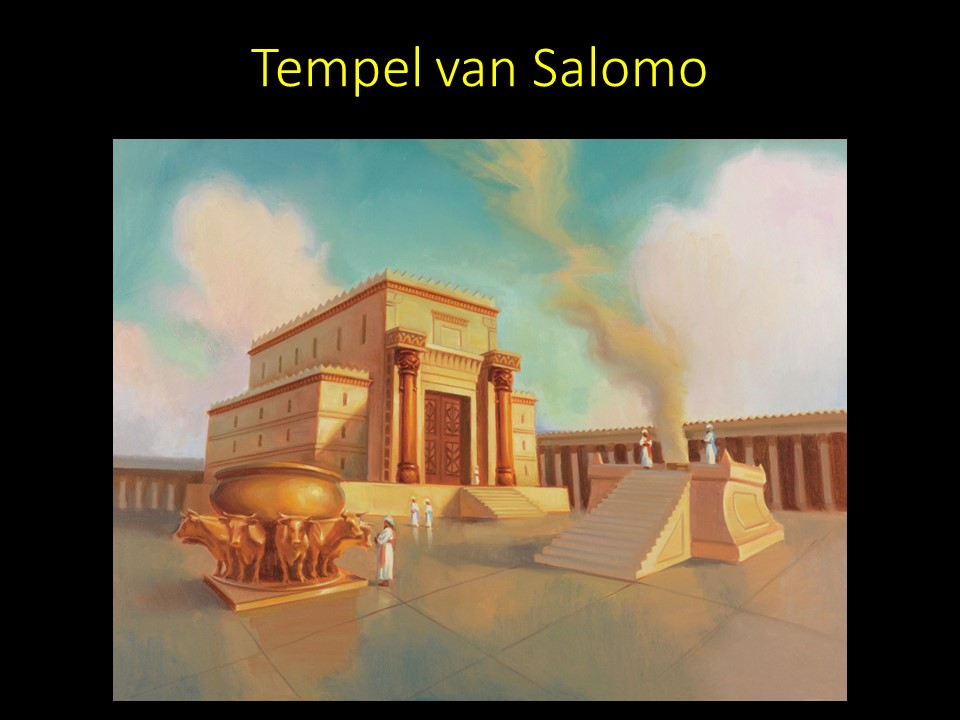 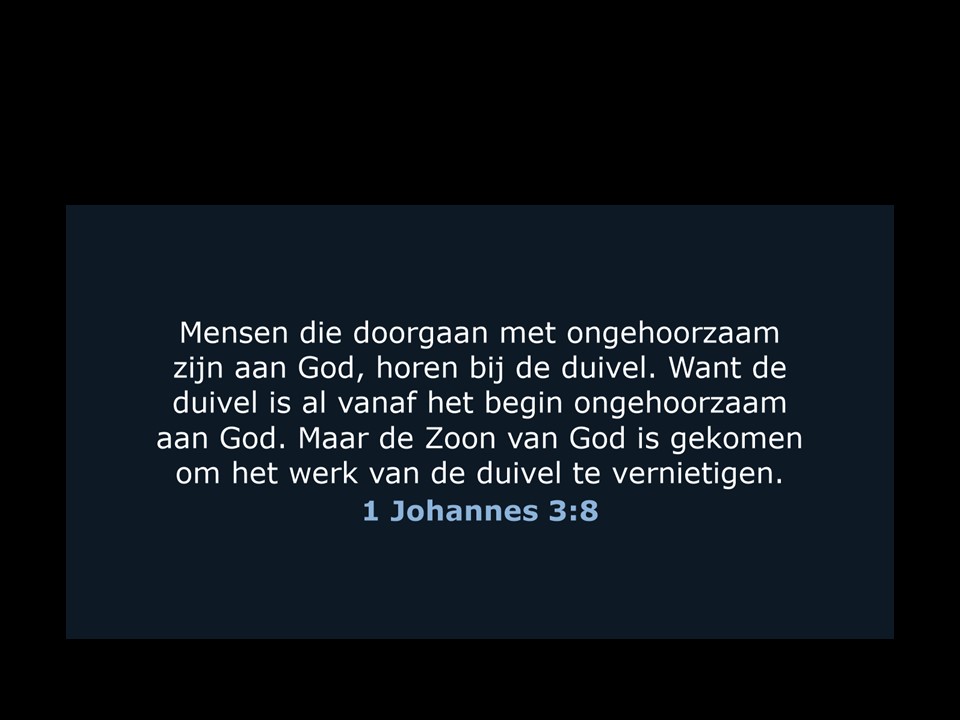 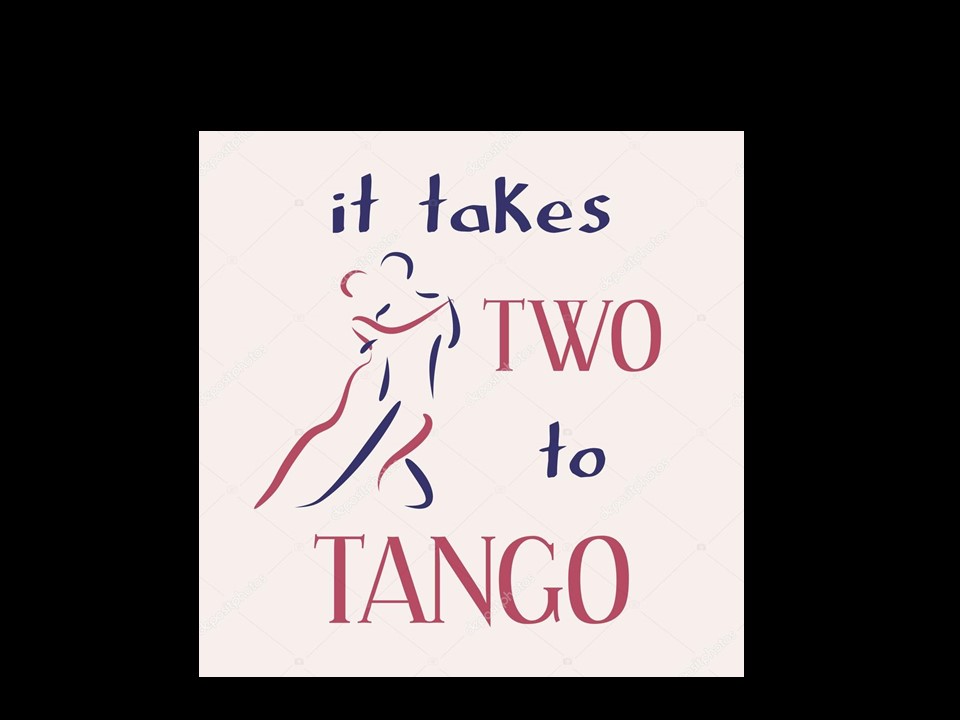 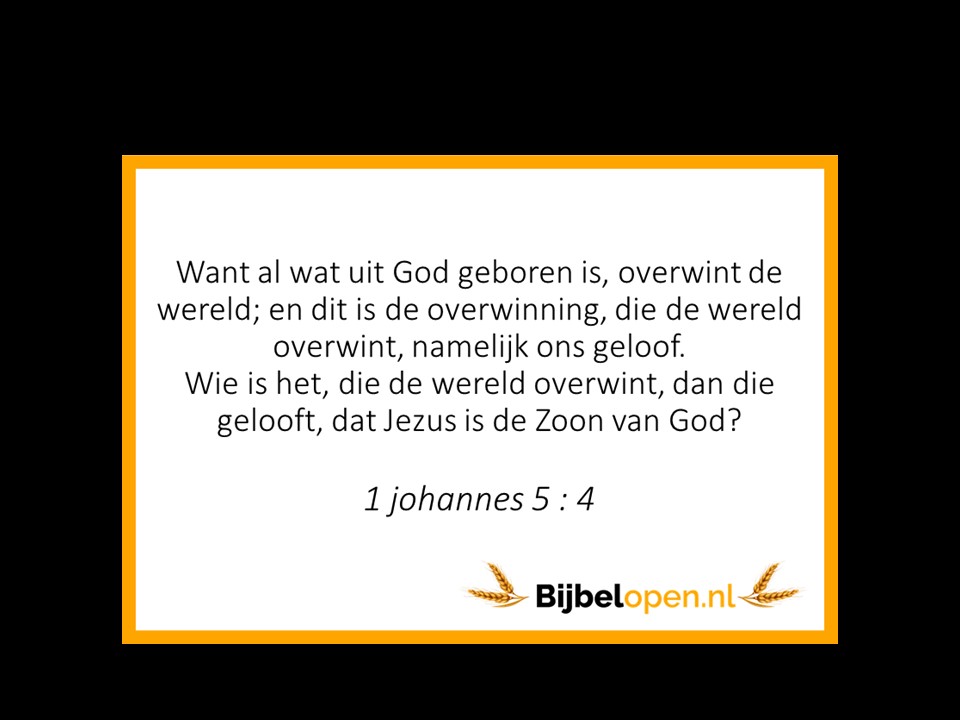 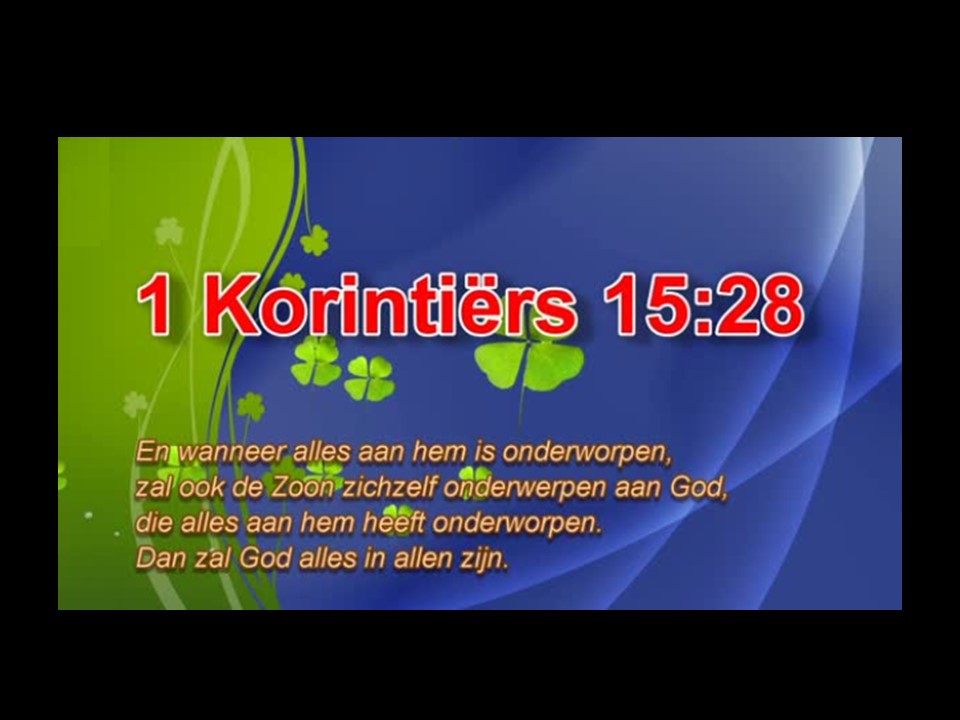 